ВИДЫ ПОСОБИЙ ДЛЯ ГРАЖДАН, ИМЕЮЩИХ ДЕТЕЙВ России установлена единая система государственных пособий гражданам, имеющим детей, которая обеспечивает гарантированную государством материальную поддержку материнства, отцовства и детства.Федеральным законом от 19 мая 1995 г. N 81-ФЗ "О государственных пособиях гражданам, имеющим детей" установлены следующие виды государственных пособий:- пособие по беременности и родам;- единовременное пособие женщинам, вставшим на учет в медицинских организациях в ранние сроки беременности;- единовременное пособие при рождении ребенка;- ежемесячное пособие по уходу за ребенком;- ежемесячное пособие на ребенка;- единовременное пособие при передаче ребенка на воспитание в семью;- единовременное пособие беременной жене военнослужащего, проходящего военную службу по призыву;- ежемесячное пособие на ребенка военнослужащего, проходящего военную службу по призыву.КТО ИМЕЕТ ПРАВО НА ДАННЫЕ ВИДЫ ПОСОБИЙ?- граждане России, проживающие на территории РФ;- граждане России, проходящие военную службу на территориях иностранных государств в случаях, предусмотренных международными договорами РФ;- постоянно проживающие на территории РФ иностранные граждане и лица без гражданства, а также беженцы;Примечание. Постоянно проживающим на территории РФ считается лицо, получившее вид на жительство. ДЕЙСТВИЕ ЗАКОНА О ГОСУДАРСТВЕННЫХ ПОСОБИЯХ НЕ РАСПРОСТРАНЯЕТСЯ НА:- граждан Российской Федерации (иностранных граждан и лиц без гражданства), дети которых находятся на полном государственном обеспечении;- граждан Российской Федерации (иностранных граждан и лиц без гражданства), лишенных родительских прав, либо ограниченных в родительских правах, за исключением случаев назначения и выплаты:- пособия по беременности и родам;- единовременного пособия женщине, вставшей на учет в медицинских организациях в ранние сроки беременности;- единовременного пособия беременной жене военнослужащего, проходящего военную службу по призыву;- граждан Российской Федерации, выехавших на постоянное место жительства за пределы Российской Федерации.По состоянию на 1 января 2015 года размер пособий составляет: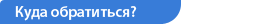 Пособия назначаются и выплачиваются по месту работы, учебы, службы, в органах социальной защиты в зависимости от рода деятельности и занятости получателей.